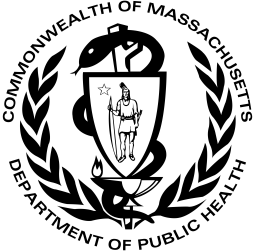 CHỦ NHÂN (HOẶC NHÂN VIÊN) CỬA HÀNG/TIỆM TẮM NẮNG NHÂN TẠO:  Trước khi thực hiện tắm nắng nhân tạo, cửa hàng/tiệm phải đưa ra cảnh báo sau cho tất cả khách hàng biết.  Ngoại trừ những khách hàng đã ký tuyên bố cảnh báo trong sáu tháng trước đó, thì mọi khách hàng khác đều phải ký tuyên bố cảnh báo để xác nhận rằng họ hiểu nội dung cảnh báo.  Tuyên bố cảnh báo này cũng phải có chữ ký của người điều hành và, nếu thích hợp, có chữ ký của nhân chứng xác minh rằng cửa hàng/tiệm đã đưa ra cảnh báo.  Đối với những khách hàng không biết đọc, người điều hành phải đọc nội dung, hoặc truyền đạt nội dung tuyên bố cảnh báo bằng loại ngôn ngữ và theo hình thức mà khách hàng có thể hiểu được.KHÁCH HÀNG TẮM NẮNG NHÂN TẠO:  Trước khi thực hiện tắm nắng nhân tạo, quý vị phải xem xét tuyên bố cảnh báo sau.  Nếu quý vị chưa ký tuyên bố cảnh báo này trong sáu tháng trước đó, thì quý vị phải ký cảnh báo này để xác nhận rằng quý vị đã hiểu nội dung cảnh báo.  Tuyên bố cảnh báo này cũng phải có chữ ký của chủ nhân (hoặc nhân viên) cửa hàng/tiệm tắm nắng nhân tạo và, nếu thích hợp, có chữ ký của nhân chứng xác minh rằng cửa hàng/tiệm đã đưa ra cảnh báo.NGUY HIỂM - BỨC XẠ CỰC TÍMLàm theo hướng dẫn.Tránh tiếp xúc quá thường xuyên hoặc trong thời gian quá dài.  Cũng như với ánh nắng mặt trời, việc tiếp xúc với đèn tử ngoại có thể gây chấn thương da và mắt, và phản ứng dị ứng.  Phơi nhiễm nhiều lần có thể dẫn đến tổn thương mãn tính, là đặc điểm của tình trạng nhăn, khô, yếu ớt, bầm tím da và ung thư da.Đeo kính bảo vệ mắt.  VIỆC KHÔNG ĐEO KÍNH BẢO VỆ MẮT CÓ THỂ DẪN ĐẾN BỊ BỎNG NẶNG HOẶC TỔN THƯƠNG LÂU DÀI TỚI MẮT.Bức xạ cực tím từ đèn tử ngoại làm tác động từ mặt trời trở nên nặng thêm.  Không được tắm nắng trước hoặc sau khi tiếp xúc với bức xạ cực tím.Nguyên nhân của tình trạng bỏng hoặc tính nhạy cảm của da gia tăng hoặc bất thường có thể là từ một số loại thực phẩm, mỹ phẩm hoặc thuốc men nhất định, bao gồm nhưng không giới hạn tới, thuốc an thần, thuốc lợi niệu, thuốc kháng sinh, thuốc trị huyết áp cao, thuốc tránh thai và kem bôi da.  Hãy tham vấn với bác sỹ trước khi dùng đèn tử ngoại nếu quý vị hiện đang dùng thuốc, có bệnh sử về da, hoặc nếu quý vị tin bằng quý vị đặc biệt nhạy cảm với ánh nắng mặt trời.  Phụ nữ mang thai hoặc phụ nữ dùng thuốc tránh thai, khi sử dụng thiết bị tắm nắng nhân tạo có thể gây mất màu da.NẾU ÁNH NẮNG MẶT TRỜI KHÔNG LÀM NÂU DA CỦA QUÝ VỊ, THÌ VIỆC SỬ DỤNG THIẾT BỊ NÀY CŨNG SẼ KHÔNG LÀM NÂU DA QUÝ VỊ.  Việc sử dụng thiết bị tắm nắng nhân tạo không mang lại cơ sở bảo vệ đáng kể chống lại tác động của mặt trời.Nhân Chứng Chữ Ký 	Ngày	Chữ Ký Khách Hàng	NgàyChữ Ký Chủ Nhân (Hoặc Nhân Viên) Cửa Hàng/Tiệm Tắm Nắng Nhân Tạo 	Ngày105 CMR 123.000: CÁC CỬA HÀNG/TIỆM TẮM NẮNG NHÂN TẠOVietnamese 2017